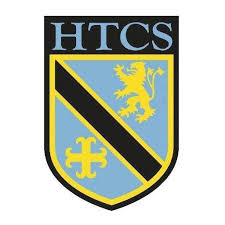 THE CHALLENGE OF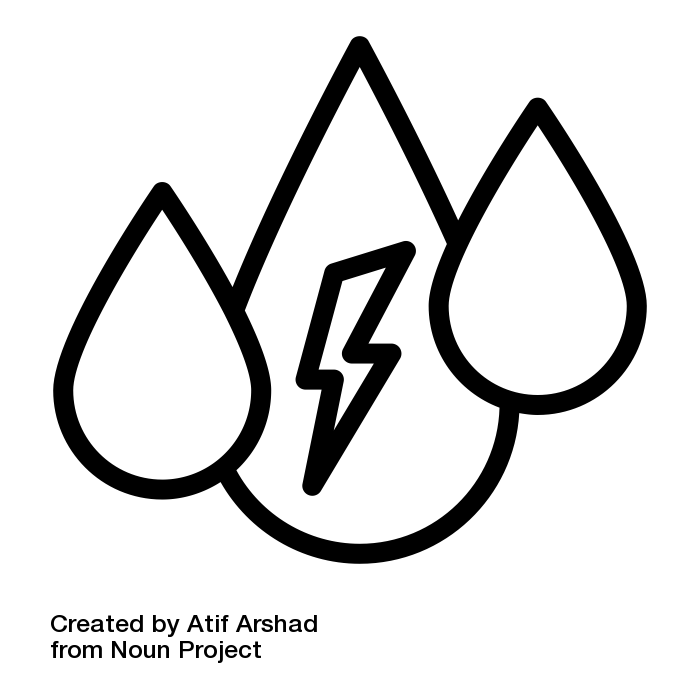 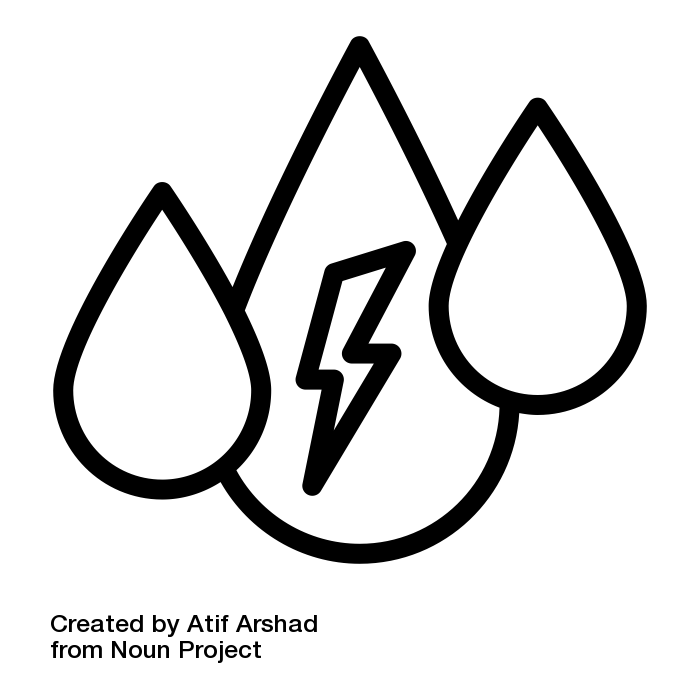  RESOURCE MANAGEMENTGlobal EnergyTHE CHALLENGE OF RESOURCE MANAGEMENTGlobal EnergyTHE CHALLENGE OF RESOURCE MANAGEMENTGlobal EnergyTHE CHALLENGE OF RESOURCE MANAGEMENTGlobal EnergyKey ideasProgress RAGProgress RAGProgress RAGDemand for energy resources is rising globally but supply can be insecure, which may lead to conflict. (CGP p113-115)Different strategies can be used to increase energy supply. (CGP p116-119)LessonLearning FocusAssessmentKey Words1Areas of surplus (security) and deficit (insecurity): • global distribution of energy consumption and supply • reasons for increasing energy consumption: economic development, rising population, technology Bell Task Retrieval Practice: Triple ChallengeStarter: 3T’sInfo Source: CGP p113 & GCSEPodHTCS Challenge: Mind MapPractice Question: Flashcard 80Plenary: Triangleenergy security2Areas of surplus (security) and deficit (insecurity): • factors affecting energy supply: physical factors, cost of exploitation and production, technology and political factors.Bell Task Retrieval Practice: Regular RecallStarter: Discuss It and video clip.Info Source: CGP p114HTCS Challenge: iCon RememberPractice Question: Skills Practice Flashcard 92Plenary: Give Me Fiveenergy exploitation3Impacts of energy insecurity – exploration of difficult and environmentally sensitive areas, economic and environmental costs, food production, industrial output, potential for conflict where demand exceeds supply.Bell Task Retrieval Practice: Picture PromptStarter: Greenpeace – Shell in AntarcticaInfo Source: CGP p115HTCS Challenge: Guided ReadingPractice Question: Q1.11.51 p78 CGP workbookPlenary: Nando’s4Overview of strategies to increase energy supply: • renewable (biomass, wind, hydro, tidal, geothermal, wave and solar) and non-renewable (fossil fuels and nuclear power) sources of energy.Bell Task Frayer Model: Geothermal EnergyStarter: What on Earth, Where on Earth?Info Source: CGP p116/7 & GCSEPodsHTCS Challenge: InfographicPractice Question: Flashcard 82Plenary: GeoScrabblebiomass, fossil fuel, geothermal energy, hydro(electric) power, nuclear power, renewable energy sources, solar energy, wind energy5Overview of strategies to increase energy supply: • an example to show how the extraction of a fossil fuel has both advantages and disadvantages: Fracking.Bell Task Retrieval Practice: GEOG Your MemoryStarter: Frack Off! & videoInfo Source: CGP p117 & GCSEPodsHTCS Challenge: Literacy Challenge - FrackingPractice Question: Q6.1-6.4 SAM1Plenary: Extent-O-Meterfracking6Moving towards a sustainable resource future: • individual energy use and carbon footprints. Energy conservation: designing homes, workplaces and transport for sustainability, demand reduction, use of technology to increase efficiency in the use of fossil fuels.Bell Task Retrieval Practice: Regular RecallStarter: Discuss It – energy saving house.Info Source: CGP p118/9 & GCSEPodHTCS Challenge: PosterPractice Question: CGP Revision Guide p120 Q22-29Plenary: Acrosticenergy conservation, sustainable development, sustainable energy supply7Moving towards a sustainable resource future: • an example of a local renewable energy scheme in an LIC or NEE to provide sustainable supplies of energy: Rice Husks in Bihar, IndiaBell Task Retrieval Practice: Picture promptStarter: 3T’sInfo Source: CGP p119 & videoHTCS Challenge: Q&APractice Question: Global Energy Revision MatPlenary: What is the Question?8The Challenge of Resource Management end of unit assessmentAQA 80352 paper